Příloha č. 4Tarif Integrovaného dopravního systému Olomouckého kraje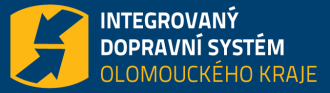 Seznam hraničních zastávek v Integrovaném dopravním systému Olomouckého krajeObecNázev zastávkyzařazena do zóny č.je hraniční k zónám č.je hraniční k zónám č.AlojzovAlojzov4843Babicečekárna10187Bělá p.Prad.Adolfovice,Mlýnky2731Bělá p.Prad.Adolfovice,most 2731Bělá p.Prad.Filipovice,Stará pošta4027BernarticeBuková 373836BernarticeBuková,most 373836BernarticeBuková,statek373836BílskoBílsko, náves8988Bílá LhotaHrabí,střed8586Bílá LhotaNové Mlýny rozc.8522Bílá LhotaŘimice,náves8522Bílá LhotaŘimice,rozc.Červ.Lhota8522Bohuslávkylom5069Bohutínhasičárna1412BousínRepechy, rozc.118113BouzovJeřmaň,most8622BouzovJeřmaň,náves8622BouzovObectov, pož.zbrojnice8622BouzovPodolí,v Boří8685Bratrušovkonečná143BratrušovOsíkov,rozc.143BrníčkoStrupšín,rest.1724Brodek u KoniceLhota u Konice112111Brodek u KoniceLhota u Konice, rozc.112111Brodek u Konicesušička112119Brodek u PřerovaMasarykovo nám.5370Brodek u Přerovaškola5370Brodek u PřerovaVrchlického5370Březsko111115Bukhasičská nádrž5499Bukškola5499Bukovany7175Bušínč.1271614Bušínhřbitov1614BušínObÚ1614Bystročiceobchod7844Bystročiceu mostu7844BystročiceŽerůvky,kaplička7844Bystřice p.Host.Sovadina,náves203206ObecNázev zastávkyzařazena do zóny č.je hraniční k zónám č.je hraniční k zónám č.BýškoviceDesta6067206BýškoviceObecní úřad6067206Býškovicerozc. Rakov6067206Býškoviceškola6067206CitovJednota5380Čehovice4649Čechynáves565557Čechy p.Kosířempošta11644Čechy p.Kosířemsokolovna11644Černá VodaBukáček 3436Černá Vodahřiště3436Černá Vodakult.dům 3436Černá Vodalom3436Černá Vodapošta3436Černá VodaRokliny 3436Černá Vodau Ševčíků 3436Červená VodaBílá Voda,Perla 049115Červená VodaDolní Orlice9192Červená VodaKartáčovny9192Červená Vodarozc.Mlýn.Dvůr9115Červená VodaŠanov9192Česká VesBenzina 3132Česká Vesmost 3132Česká VesObÚ3132Dětřichov n. Bystř.Krahulčí, rozc.107103Dobrochov4345Dobrochovpohostinství4345Dobromilicestolářství4547Dobromilicepohostinství4547Dolní Studénkykostel121Dolní StudénkyKrálec121Dolní StudénkyKrálec,rozc.121Dolní StudénkyKrálec,rozc.MK121Dolní Studénkyrest.121Dolní StudénkyTřemešek181Dolní TěšiceObecní úřad67205Dolní Újezdkostel5069Dolní Újezdrozc.5069Dolní ÚjezdStaměřice,Mokř5090Dolní ÚjezdStaměřice,rest.5090Doloplazyhor.konec9990Doloplazyu lípy9990Domaželicerozc.565557Domaželiceškola565557DrahanoviceLhota p.Kosířem97116Dubickoškola9324DubickoTextil9324HanušoviceŽleb,rozc.79HlubočkyMariánské Údolí,MORA10575HlubočkyMariánské Údolí,potraviny10575Horní Těšicerozc.6768ObecNázev zastávkyzařazena do zóny č.je hraniční k zónám č.je hraniční k zónám č.HraběšiceKrásné,u lomu26HrabišínFibich1817Hrabišínnáves1817Hrabišínškola1817Hrabišínu Ztratilů1817HrabováHrabová9317HrabováVitošov9317HraniceCVH záv.6165HraniceDrahotuše,hřbitov6162HraniceDrahotuše,nám.6162HraniceDrahotuše, škola6162HraniceDrahotuše,žel.st.6162HraniceSlavíč,rest.6261HraniceSlavíč,škola6261HraniceValšovice,náves6861HraniceVelká,náves6162HraniceVelká,rozc.6164HvozdOtročkov, rozc.0.2115114HvozdVojtěchov,rozc.11589HynčinaPopelák2520CharvátyDrahlov,náves7780Charvátynáves7780Chromečnáves1214Ivaňrozc.5280Javorníkaut.st.393837Javorníkkulturní dům393837JavorníkMEZ3938JavorníkRačí údolí rozc. 3938Javorníkrozc.k žel.st. 393837JeseníkDětřichov,lesní školka3132JeseníkLázně,bytovky31120JeseníkLázně,Kalvodova 31120Jeseníkžel. st.31120JestřebíPobučí,kult.dům2025Jezerniceos.Familie6269Jindřichovosada Františkov726KelčNěmetice,čekárna20566Klenovice na HanéZŠ4952Klokočínáves6162Klokočísušička6162Kobylá n.Vidnavkoukult.dům3736Kobylá n.Vidnavkoupolní mlat3736Kobylá n.Vidnavkouškola 3736KokoryObecní úřad5370Kokoryrest.U Dohnalů5370Kolšovhájenka1712Kolšovrest.1712Kolšovrozc.1712KoniceLadín111114115KoniceNová Dědina,Na Pindě111116ObecNázev zastávkyzařazena do zóny č.je hraniční k zónám č.je hraniční k zónám č.Kopřivnádol.most37Kopřivnáhor.most37KopřivnáLužná314Krčmaňnáves7076Krchlebydol.konec2523KrchlebyKrchleby2523KroměřížHradisko202201Kroměříž  Postoupky202201Křelov-BřuchotínBřuchotín,náves7172Křelov-BřuchotínBřuchotín,rozc.7172Křtomilnáves56203LaškovKrakovec116115Lazníčkykaple9990LazníčkyPančava9990LazníkySvrčov9990LazníkySvrčov,hájenka9990Lešany44117LeštinaObÚ1711Leštinau mostu1711LibinaObědné,kostel1924Libinapálenice198384Libinau Cásků198384Lipinkahájenka2484LipinkaObÚ2484Lipník n.BečvouLoučka,revír69106Lipník n.BečvouNové Dvory,náves5969Lipník n.BečvouPod horou lom6959Lipník n.BečvouPodhoří,náves6269Lipník n.BečvouPodhoří,pila6269Lipník n.BečvouPodhoří,rozc.6269Lipovákaple56203Lipovásamoobsluha56203Lipová-lázněrest.Selská světnička 2831LíšniceVyšehorky,náves2321LitovelMyslechovice,křiž.8188LitovelNová Ves,rozc.8185LitovelUnčovice,rozc.8172Lošticenám.2221Loučná n.Des.rozc.Maršíkov54Loučná n.Des.Kouty nad Desnou, most1005Luběnicenáves7879LudmírovNa srdéčku114115LudmírovPonikev114115Lukánám.89115LutínSigma7944Lužicenám.10187Lužicerozc.8773Malé HradiskoMalé Hradisko112113MikuloviceŠiroký Brod,pošta 3233MikuloviceŠiroký Brod,rozc.Hradec3233ObecNázev zastávkyzařazena do zóny č.je hraniční k zónám č.je hraniční k zónám č.Mladečnám.8581MladečNové Zámky, křiž.8581MladečSobáčov,rest.STOP8581MohelniceKvětín,hor.konec212593MohelniceKvětín,náves212593MohelniceKvětín,rozc.2193MohelniceLibivá,rest.2193MohelnicePodolí,dol.konec2123MohelnicePodolí,u kaple2123MohelniceŘepová,rozc.Mírov2521MohelniceÚjezd2123Moravičanymost2221Moravičanynáves2221Mrlínekkřiž.203206NákloMezice,rozc.7281Náměšť na HanéBiskupství9788Náměšť na Hanénám.9788Náměšť na HanéNové Dvory,rest.9788Náměšť na Hanéžel.st.9788Nelešovicenáves995153Nový Malínobchod181Nový MalínPlechy181OchozOchoz111115OlbramiceHataše116115Oldřichovnáves5455OlomoucHolice,rest.U sokolovny7176OlomoucChomoutov7173OlomoucChomoutov,křiž.7173OlomoucChomoutov,škola7173OlomoucNedvězí7178OlomoucNové Sady, Ahold7177OlomoucTechnologický park7178OlomoucTopolany7178OlomoucTopolany, Bílkova7178OlomoucTopolany,křiž.7178OlomoucTýneček7174Olšany u ProstějovaHablov, rest.4478Olšany u Prostějovahas.zbroj.4478Olšany u Prostějovasokolovna4478Olšany u Prostějovau parku4478Olšany u Prostějovau stavu4478Opatovicedolní konec6867Opatovicerest.6867Oplocanyrest.5249Osek n.Bečvourest.Horák5450Osek n.Bečvourest.Osečanka5450Osek n.Bečvouškola5450Osek n.Bečvoutočna5450OskavaMladoňov,náves1819OskavaNemrlov,kaple1383ObecNázev zastávkyzařazena do zóny č.je hraniční k zónám č.je hraniční k zónám č.OskavaNemrlov,rozc.Mostkov1383OskavaVáclavov,rekr.stř.1319OskavaVáclavov,rozc.Libina1319Pasekakult.dům8387Pasekau mostu8387PasekaVEPA8387Paršovicekostel6860PavlovObÚ2223Pavlovhasičárna2223Pavlovice u Přerovahřbitov5559Pavlovice u Přerovarozc.5559Petrov nad DesnouObÚ62Petrov nad Desnouu konečné žel.st.62PísařovKocanda1516Pivínrozc. 1,54946PlumlovHamry42117PostřelmovNový dvůr,rozc.1211PostřelmovObÚ1211PotštátLipná,rozc.6364Potštátrozc.Kyžlířov6364Prasklice20747PřáslaviceKocourovec759990PřemysloviceŠtarnov116111PřerovDluhonice,konečná5153PřerovDluhonice,náves5153PřerovKozlovice,náves515455PřerovPenčice,Jednota5199PřerovPenčice,Penčičky náves5199PřerovPřer.stroj.hl.brána5157PřerovŽeravice,hřiště5153PřerovŽeravice,Lapač5153PřerovŽeravice,rest.5153PřerovŽeravice,sídl.5153Radkova Lhotakult.dům56206Radkova LhotaLhotsko,rozc.56206RadotínČechův kříž5960Radotínnáves5960RájecRájec2011Rovenskorozc.1211Ruda n.Mor.Hostice,Na drahách143Ruda n.Mor.Hostice,Pusté143Ruda n.Mor.Hrabenov,dol.zast.1214Ruda n.Mor.Hrabenov,hor.konec1214Ruda n.Mor.Hrabenov,kaple1214Ruda n.Mor.Hrabenov,obchod1214Ruda n.Mor.Hrabenov,rozc.k myslivně121Ruda n.Mor.žel.st.1412Samotiškyškola7174Senice na HanéCakov,rest.8889ObecNázev zastávkyzařazena do zóny č.je hraniční k zónám č.je hraniční k zónám č.Skaličkatočna6668Skaličkaškola6668SkaličkaVětřák6668SkorošiceSedmlánů 3638Skrbeňrozc.7172SlatiniceLípy,rozc.u studánky7944Slavětínrest.8985Slavětínrozc.8986Sobíškyrest.5499Stará Červ.Vodastatek 3437Stará Vesrest.57204StařechoviceSlužín44116StařechoviceStařechovice44116StaveniceStavenice2124StínavaStínava117112StražiskoMaleny117111StražiskoStražisko117111Střeňobchod7287Střeňžel. st.7287Střítež n.Ludinoumost6463Střítež n.LudinouSkalka6463Střítež n.Ludinouškola6463SupíkoviceČMPK 3233Supíkovicekolonky 3233SupíkoviceNárodní dům 3233Sušiceosada Kudlov5559Svébohovobchod1216Špičkyrozc.6665Špičkytočna6665ŠtěpánovMor.Huzová,Stádlo7387101ŠternberkDolní Žleb,koupaliště101103ŠternberkChabičov103101ŠternberkKrákořice10187ŠternberkTěšíkov104101ŠtítyBřezná,statek1591ŠtítyCrhov,dol.konec1516ŠtítyCrhov,rest.1516ŠtítyCrhov,rozc.1516ŠumvaldBřevenec,u háje831319Teplice n.Bečvoulázně616568Teplice n.Bečvoužel.st.616568TěšeticeRataje,rest.7897TovačovAnnín,rozc.5249Tovéřkult.dům7471TroubeliceLazce,náves8482TroubelicePískov,náves8424TršiceHostkovice,náves9976Třeštinanáves2124Tvorovice4947ObecNázev zastávkyzařazena do zóny č.je hraniční k zónám č.je hraniční k zónám č.UhřičiceUhřičice4958UničovBenkov, rest.8284UničovBrníčko,Jednota8287UničovHorní Sukolom,rest.8283UničovHorní Sukolom,rozc.8283Vápennáhřiště3536VápennáObÚ 3536Velké Kuněticest.hr.3334Velká BystřiceFerona7571Velké Losinyhotel Praděd42Velké Losinyzámek42Velký TýnecČechovice,náves7675Veselíčkokamenolom5099VeselíčkoVicínov5099VeselíčkoVicínov,rozc.505499VidnavaStachlovice,osada 3734VíkýřoviceBC MORAVA21Vikýřovicenové sídliště21Vikýřovicepod Holubím vrchem21Vikýřovicerozc.k letišti21Vikýřovicerozc.Nový Malín26Vikýřoviceu penzionu21Vikýřovicevodní nádrž21Vikýřovicežel.zast.21Vikýřovicežel.zast. u penzionu21Vitonicekřiž.20660VitoniceVětřák20660VlčiceBergov 3836VlčiceVojtovice,rozc.3836Vlkošdřevařské záv.57202Vlkošsokolovna57202VrbátkyDubany774480Vrbátkypošta7780VrbátkyŠtětovice7780VrbátkyZŠ7780Vrbátkyžel. přejezd7780Vyšehoříu kaple1214Zábeštní Lhotarest.5499Zábřehčistírna1117ZábřehSkalička,hřbitov1120ZábřehSkalička,rozc.1120ZábřehVáclavov,kult.dům1112ZborovZborov1614Zlaté HoryDolní Údolí,háj. 2930Zlaté HoryDolní Údolí,rozc. 2930Zlaté HoryHorní Údolí,Jednota 2930Zlaté HoryHorní Údolí,točna2930Zlaté HoryOndřejovice,záv. 3033Zlaté HoryRejvíz,chata Svoboda 3229Zlaté HoryRejvíz,zotavovna3229ObecNázev zastávkyzařazena do zóny č.je hraniční k zónám č.je hraniční k zónám č.Zlaté Horyrozc. k areálu BOHEMA3010ZvoleZvole9320ZvoleSpráva silnic9320Źákovicekult.dům20660ŽelechoviceJednota8287ŽulováTomíkovice,MŠ3637